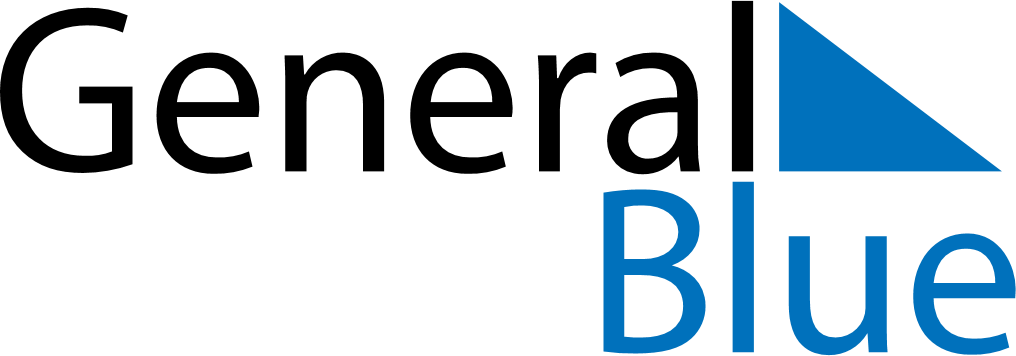 December 2019December 2019December 2019MexicoMexicoSundayMondayTuesdayWednesdayThursdayFridaySaturday1234567891011121314Day of the Virgin of Guadalupe1516171819202122232425262728Christmas Day293031